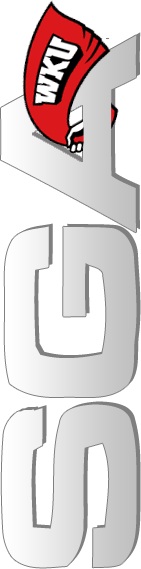 Executive Cabinet Minutes 9/9/14Officers Present: President Nicki SeayExecutive Vice President Nolan MilesAdministrative Vice President Liz KoehlerChief of Staff Seth ChurchDirector of Public Relations KJ HallDirector of Academic and Student Affairs Barrett GreenwellOfficers Not Present:Director of Information Technology Sarah HazelipSpeaker of the Student Senate Jay Todd Richey. Also Present:Glasgow Student Body Association President Samantha JohnsonThe meeting of the Executive Cabinet of the Western Kentucky University Student Government Association was called to order at 5:57 PM in the SGA President’s Office in the Downing Student Union by President Nicki Seay. President Seay expressed concerns about promoting elections. We have sixteen spots that need to be filled and five applications turned in so far.  EVP Nolan Miles is working with PR Director KJ Hall to make posters to advertise elections. DASA Barrett raised concerns about the number of student-all emails SGA receives. Everyone shared his concern. Nicki agreed to ask President Ransdell about getting more possibly. SGA will be receiving an email to all international students. Nicki also expressed interest in asking College Deans to send out an email asking people to run for the academic college seats. AVP Liz Koehler expressed concern about a lack of communication between SGA members, particularly executive board members and office workers. AVP Liz Koehler mentioned that transcript vouchers will not be handed out until senate passes the bill next Tuesday. Seth and Liz will be meeting with office workers to go over some new office policies and get the scholarships and voucher programs prepared. Bill 1-14-F and the budget were approved by unanimous consent. Nolan expressed interest in continuing to have executive members and senate committee heads wear business casual dress. Seth asked that Jay Todd show new senators how to send in excuses online.Seth moved to adjourn. KJ seconded. Passed unanimously. Meeting adjourned 6:18 PM.